ROUND ROCK HISTORIC PRESERVATION MONTHHISTORY LUNCH AND LEARN PROGRAMTUESDAY - MAY 9, 2023NOON – 1 p.m.Allen F. Baca Center (Grand Room)Free - Open Seating 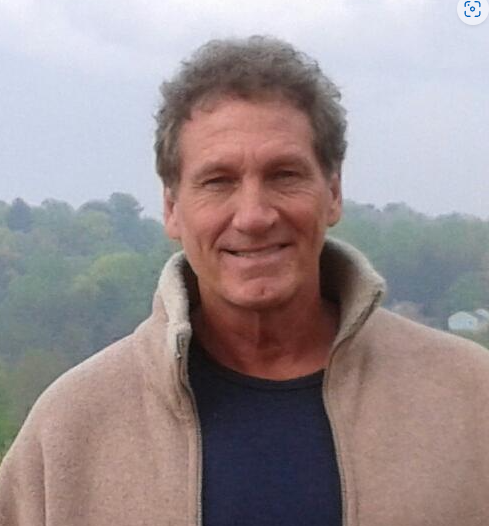 Guest Speaker:  Christopher WalshGreat Grandson of William Walsh William Walsh & the Round Rock White Lime Co.William Walsh and the Round Rock White Lime Company were instrumental in developing the City of Round Rock and are 2022 Round Rock Local Legends.  Information from documents, pictures, artifacts, and stories have been chronicled for the program on the life of William Walsh (Founder of the Round Rock White Lime Company).   The program certain to inspire everyone as the life story of William Walsh and the Round Rock White Lime Company is filled with adventure and challenges from childhood.  The Round Rock History Program is co-sponsored by Round Rock Preservation and the City of Round Rock Historic Preservation Office. Bring your own brown bag lunch.  Water and cookies will be provided.  For further e-mail: roundrockpreservation50@gmail.com or call (512)358-5875. 